Altri Contenuti - Accesso Civico | Stampa |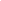 fileResponsabile della Prevenzione, della corruzione e della trasparenza | Stampa |- Nominativo e Contatti
- Provvedimento di Nomina
- Modulo Anac 
- Relazione RPC anno 2017 Trasparenza | Stampa |- Piano triennale per la Trasparenza 2016-2018
- Patto di IntegritàO. d. V. Relazione semestrale Corruzione - Modello di organizzazione ai sensi del DLgs 231 2001 | Stampa |- Analisi dei Rischi
- Parte Generale
- Parte Speciale
- Codice Etico
- Regolamento O.d.V.
- Modulo di segnalazione